INDICAÇÃO Nº 2275/2018Indica ao Poder Executivo Municipal a revitalização da pintura de solo, indicando parada de vans escolares na Rua do Cloro, atrás do CIEP Padre Victório Freguglia no Jardim Pântano.Excelentíssimo Senhor Prefeito Municipal, Nos termos do Art. 108 do Regimento Interno desta Casa de Leis, dirijo-me a Vossa Excelência para sugerir, por intermédio do Setor competente, a revitalização da pintura de solo, indicando parada de vans escolares na Rua do Cloro, atrás do CIEP Padre Victório Freguglia no Jardim Pântano, neste município.Justificativa:Fomos procurados por condutores de vans escolares solicitando essa providencia, pois a falta da sinalização de solo está fazendo com que os pais de alunos não observando a sinalização vertical parem seus veículos, nas vagas destinadas às vans, causando transtornos aos condutores e ainda podendo causar acidentes.Plenário “Dr. Tancredo Neves”, em 12 de março de 2018..CELSO LUCCATTI CARNEIRO“Celso da Bicicletaria”-vereador-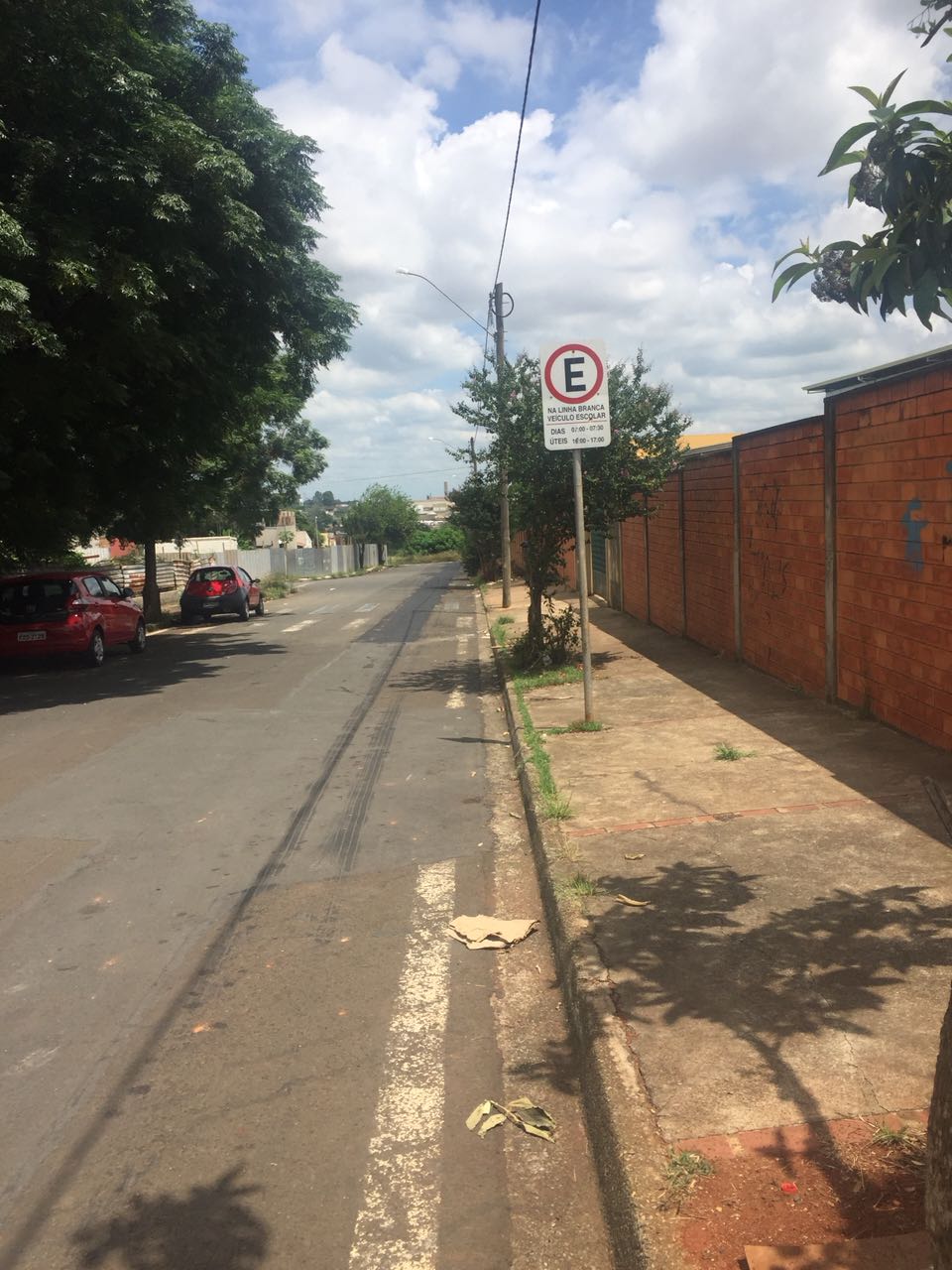 